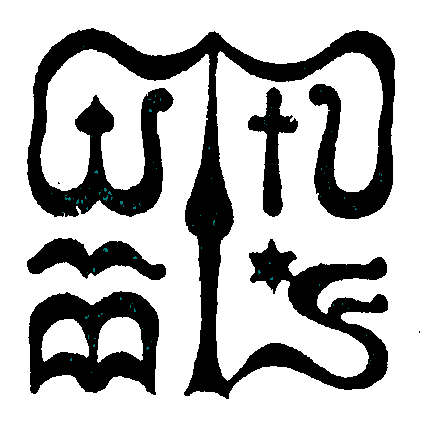 Wesley János Lelkészképző FőiskolaSzociális munka szakTANTÁRGYI ADATLAPTantárgykód: SMAK 411Tantárgynév: Szociális munka etikai dilemmáiTantárgynév: Szociális munka etikai dilemmáiA tantárgy besorolása: kötelező A tantárgy besorolása: kötelező Kreditértéke: 2A tantárgy elméleti vagy gyakorlati jellegének mértéke, „képzési karaktere”: 20/80 (kredit%)A tantárgy elméleti vagy gyakorlati jellegének mértéke, „képzési karaktere”: 20/80 (kredit%)A tantárgy elméleti vagy gyakorlati jellegének mértéke, „képzési karaktere”: 20/80 (kredit%)A tanóra típusa: szemináriumA tanóra típusa: szemináriumA tanóra típusa: szemináriumA tantárgy tantervi helye (hányadik félév): 4.A tantárgy tantervi helye (hányadik félév): 4.A tantárgy tantervi helye (hányadik félév): 4.A tantárgy óraszáma az adott félévben: nappali tagozaton 16 tanóra/ hétlevelező tagozaton 16 tanóra/félévA tantárgy óraszáma az adott félévben: nappali tagozaton 16 tanóra/ hétlevelező tagozaton 16 tanóra/félévA tantárgy óraszáma az adott félévben: nappali tagozaton 16 tanóra/ hétlevelező tagozaton 16 tanóra/félévAz adott ismeret átadásában alkalmazandó további (sajátos) módok, jellemzők (ha vannak): esetismertetések, tematikus prezentációkAz adott ismeret átadásában alkalmazandó további (sajátos) módok, jellemzők (ha vannak): esetismertetések, tematikus prezentációkAz adott ismeret átadásában alkalmazandó további (sajátos) módok, jellemzők (ha vannak): esetismertetések, tematikus prezentációkA számonkérés módja (vizsga/évközi ellenőrzés/ egyéb): gyakorlati jegyAz ismeretellenőrzésben alkalmazandó további (sajátos) módok (ha vannak): ………………………..A számonkérés módja (vizsga/évközi ellenőrzés/ egyéb): gyakorlati jegyAz ismeretellenőrzésben alkalmazandó további (sajátos) módok (ha vannak): ………………………..A számonkérés módja (vizsga/évközi ellenőrzés/ egyéb): gyakorlati jegyAz ismeretellenőrzésben alkalmazandó további (sajátos) módok (ha vannak): ………………………..Előtanulmányi feltételek (ha vannak): Előtanulmányi feltételek (ha vannak): Előtanulmányi feltételek (ha vannak): Tantárgy-leírás: az elsajátítandó ismeretanyag tömör, ugyanakkor informáló leírásaAzon etikai dilemmák körbejárása, melyek a szociális munka napi gyakorlatában előkerülnek, vagy éppenséggel rejtve maradnak.Cél, hogy a hallgatók felismerjék azon helyzeteket, amikor két alapvető érték feszül egymásnak, ezzel etikai dilemmát okozva munkájuk során, valamint, hogy ezeket a helyzeteket a legmegfelelőbb módon kezelni tudják.További cél a szakmai személyiség fejlesztése, valamint előítéleteink felismerése és az azokkal végzett munka fontossága.Mindennapi szakmai munkánk során előforduló etikai dilemmákat vesszük elsősorban alapul, másrészt pedig a szakirodalomban megjelölt cikkeket, szakmai anyagokat dolgozzuk föl – szemináriumi jelleggel.A tárgy utolsó alkalmával biztonságos körülmények között, készségek és a szakmai identitás fejlesztésére helyezünk hangsúlyt.Kötelező irodalom felsorolása bibliográfiai adatokkal (szerző, cím, kiadás adatai, (esetleg oldalak))A szociális munka etikai kódexe http://3sz.hu/sites/default/files/Etikai.pdfAndok Ferenc - Tímár Szilvia: Dilemmák a szociális munkában, in: Esély 2002/4.Ethics in Social Work, Statement of Principles (IFSW, IASSW), 2004.https://www.iassw-aiets.org/wp-content/uploads/2015/10/Ethics-in-Social-Work-Statement-IFSW-IASSW-2004.pdfAjánlott irodalom felsorolása bibliográfiai adatokkal (szerző, cím, kiadás adatai, (esetleg oldalak))Deákné Orosz Zsuzsa – Kozma Judit – Pál Tibor – Rácz Andrea – Vincze Erika: Etikai kódex jelentősége a szociális professzióban, in.: Párbeszéd – szociális munka folyóirat, Vol. 5. (2018) No. 1., szerk.: Szoboszlai KatalinKrémer Balázs: A hatalom szociális munkásától a szociális munka hatalma felé (2021), in: Párbeszéd – szociális munka folyóirat, Vol. 8./1. (2021) szerk.: Szoboszlai KatalinBugarszki Zsolt: A magyarországi szociális munka válságaEsély 2014/3.http://www.esely.org/kiadvanyok/2014_3/2004-3_3-1_Bugarszki_szocmunka_valsaga.pdfAzoknak az előírt szakmai kompetenciáknak, kompetencia-elemeknek (tudás, képesség stb., KKK 7. pont) a felsorolása, amelyek kialakításához a tantárgy jellemzően, érdemben hozzájárulpl.: tudása- Ismeri és érti a társadalom működését, a társadalmi folyamatokat, a társadalmi és szociális problémák keletkezését, jelenlétét és a veszélyeztető tényezőket, valamint, hogy mindezek hogyan hatnak az egyes emberekre, családokra, csoportokra, szervezetekre és közösségekre.- Érti és átlátja a szociális munka jogi, társadalmi és ökológiai kontextusát, a szociális munkára vonatkozó közvitákat és jellemző, elterjedt véleményeket, a szociális munka alapvető elméleteit, modelljeit és folyamatait.képességei- Képes eligazodni a szociális terület mélyebb összefüggései, valamint a gyakorlat által felvetett konkrét társadalmi problémák és lehetséges megoldási módszerek, modellek között, és képes új szolgáltatások kialakításában közreműködni a megelőzés és a problémakezelés érdekében.- Képes a bizalomépítésre, a nyílt, hiteles, hatékony kommunikációra.attittűdje   - Érzékeny és nyitott a társadalmi és szociális problémákra, elkötelezett és felelősséget vállal a szakma értékei és a társadalmi szolidaritás ügye mellett.   - Elkötelezett a szakmai etikai alapelvek gyakorlati alkalmazására, valamint a jogi és etikai keretek közötti felelős cselekvésre.   - Nyitott az új módszerekre, eljárásokra, szakmai eredményekre és innovációkra; elkötelezett a korszerű szociális munka tudományos és gyakorlati eredményeinek megismerésére és alkalmazására.autonómiája és felelőssége   - Munkáját minden körülmények között felelősen, a szociális munka értékeit és alapelveit, a szakmai etikai kódex iránymutatásait figyelembe véve, elméleti és gyakorlati megalapozottsággal végzi és képviseli.Tantárgyfelelős: Oktató(k): Bagdi Tímea, Drd.A tantárgyi adatlapot jóváhagyta: Udvari Kerstin PhD tanszékvezető